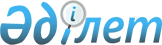 Об установлении квоты рабочих мест для трудоустройства граждан из числа молодежи, потерявших или оставшихся до наступления совершеннолетия без попечения родителей, являющихся выпускниками организаций образования, лицы освобожденных из мест лишения свободы и состоящих на учете службы пробации по городу Актау на 2017 годПостановление акимата города Актау Мангистауской области от 14 марта 2017 года № 512. Зарегистрировано Департаментом юстиции Мангистауской области 30 марта 2017 года № 3303      Примечание РЦПИ.

      В тексте документа сохранена пунктуация и орфография оригинала.

      В соответствии с Законами Республики Казахстан от 23 января 2001 года "О местном государственном управлении и самоуправлении в Республике Казахстан", от 6 апреля 2016 года "О занятости населения" и приказом Министра здравоохранения и социального развития Республики Казахстан от 26 мая 2016 года № 412 "Об утверждении Правил квотирования рабочих мест для трудоустройства граждан из числа молодежи, потерявших или оставшихся до наступления совершеннолетия без попечения родителей, являющихся выпускниками организаций образования лиц освобожденных из мест лишения свободы, состоящих на учете службы пробации" (зарегистрирован в Реестре государственной регистрации нормативных правовых актов за № 13898), акимат города Актау ПОСТАНОВЛЯЕТ:

      1. Установить квоту рабочих мест по городу Актау на 2017 год для организаций независимо от организационно-правовой формы и формы собственности в следующих размерах от списочной численности работников организации:

      1) для граждан из числа молодежи, потерявших или оставшихся до наступления совершеннолетия без попечения родителей, являющихся выпускниками организаций образования в размере одного процента;

      2) для лиц, освобожденных из мест лишения свободы в размере одного процента;

      3) для лиц, состоящих на учете службы пробации в размере одного процента.

      2. Признать утратившими силу постановления акимата города Актау от 14 июля 2014 года № 962 "Об установлении квоты рабочих мест для лиц, состоящих на учете службы пробации уголовно-исполнительной инспекции, а также лиц освобожденных из мест лишения свободы и несовершеннолетних выпускников интернатных организаций" (зарегистрировано в Реестре государственной регистрации нормативных правовых актов за № 2483, опубликовано в информационно-правовой системе "Әділет" от 15 августа 2014 года) и от 18 марта 2016 года № 506 "О внесении изменений в постановление акимата города Актау от 14 июля 2014 года № 962 "Об установлении квоты рабочих мест для лиц, состоящих на учете службы пробации уголовно-исполнительной инспекции, а также освобожденных из мест лишения свободы и несовершеннолетних выпускников интернатных организаций" (зарегистрировано в Реестре государственной регистрации нормативных правовых актов за № 3015, опубликовано в информационно-правовой системе "Әділет" от 22 апреля 2014 года).

      3. Руководителю государственного учреждения "Актауский городской отдел занятости и социальных программ" (Хайрлиева Г.Н.) обеспечить государственную регистрацию настоящего постановления в органах юстиции, его официальное опубликование в Эталонном контрольном банке нормативных правовых актов Республики Казахстан и в средствах массовой информации.

      4. Контроль за исполнением настоящего постановления возложить на заместителя акима города Кушмаганбетова Т.Ж.

      5. Настоящее постановление вступает в силу со дня государственной регистрации в органах юстиции и вводится в действие по истечении десяти календарных дней после дня его первого официального опубликования.



      "СОГЛАСОВАНО"

      Руководитель государственного

      учреждения "Актауский городской

      отдел занятости и социальных программ"

      Хайрлиева Г.Н.

      "14" марта 2017 год.


					© 2012. РГП на ПХВ «Институт законодательства и правовой информации Республики Казахстан» Министерства юстиции Республики Казахстан
				
      Аким города

С. Трумов
